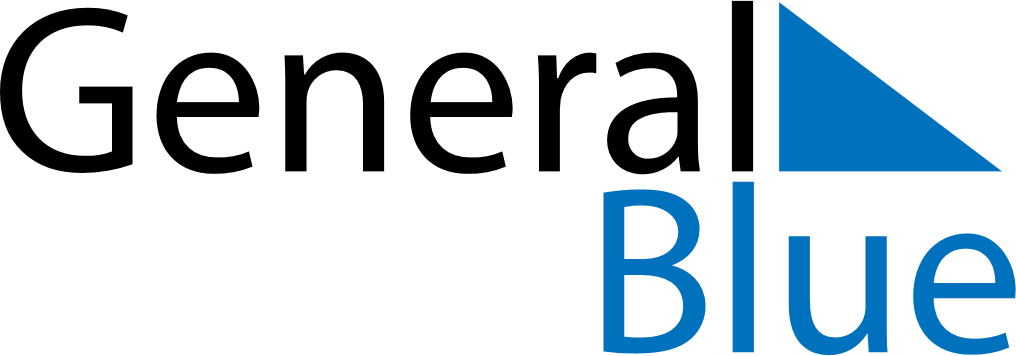 April 2023April 2023April 2023April 2023CroatiaCroatiaCroatiaSundayMondayTuesdayWednesdayThursdayFridayFridaySaturday123456778910111213141415Easter SundayEaster Monday1617181920212122Orthodox EasterOrthodox Easter MondayEnd of Ramadan (Eid al-Fitr)End of Ramadan (Eid al-Fitr)232425262728282930